Les cycles d’un poussinQuelle boîte montre le cycle dans le bon ordre ?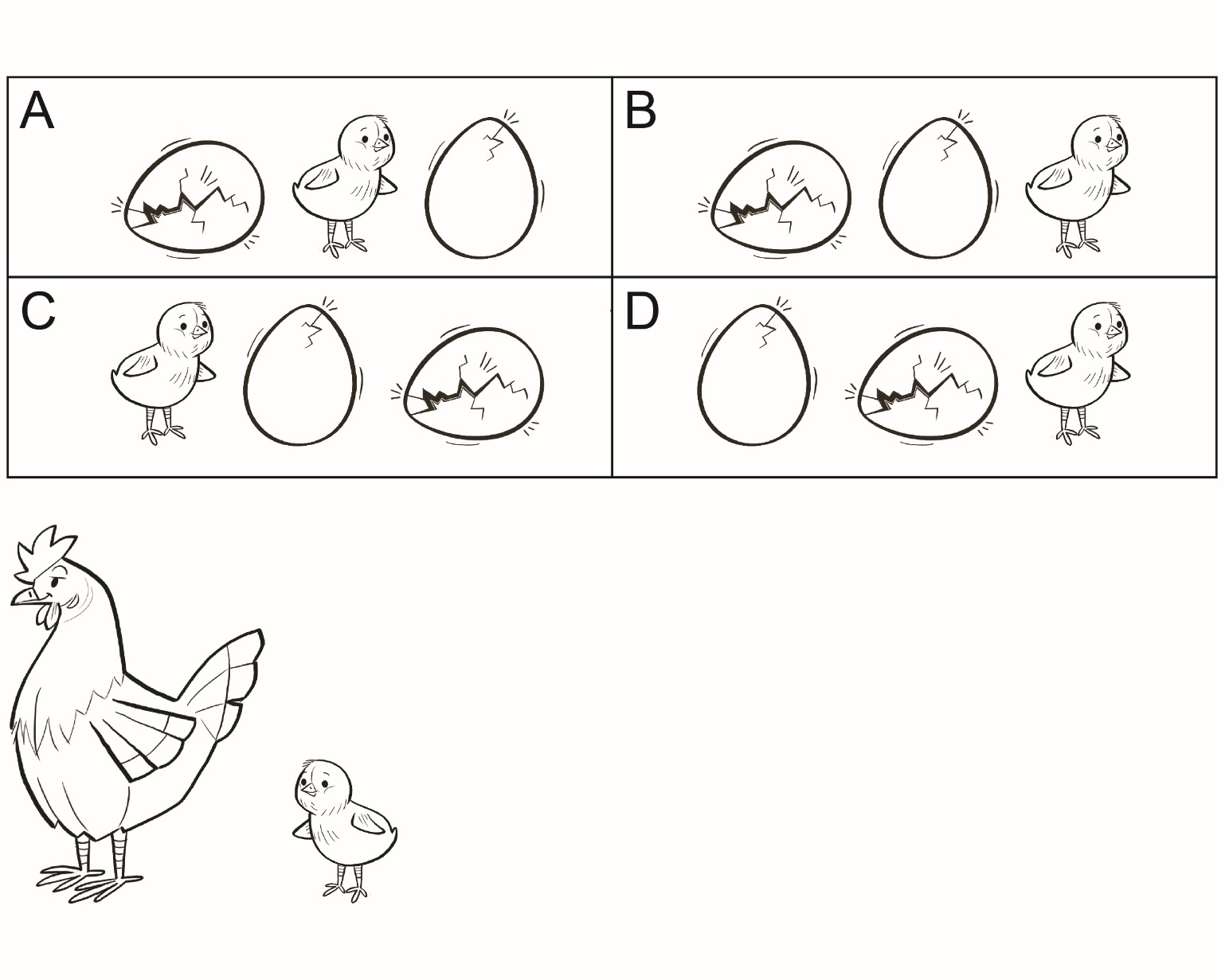 